КГУ «Общеобразовательная средняя школа №1»Выписка из устава школы и правил внутреннего распорядка школыБалхаш-2019г.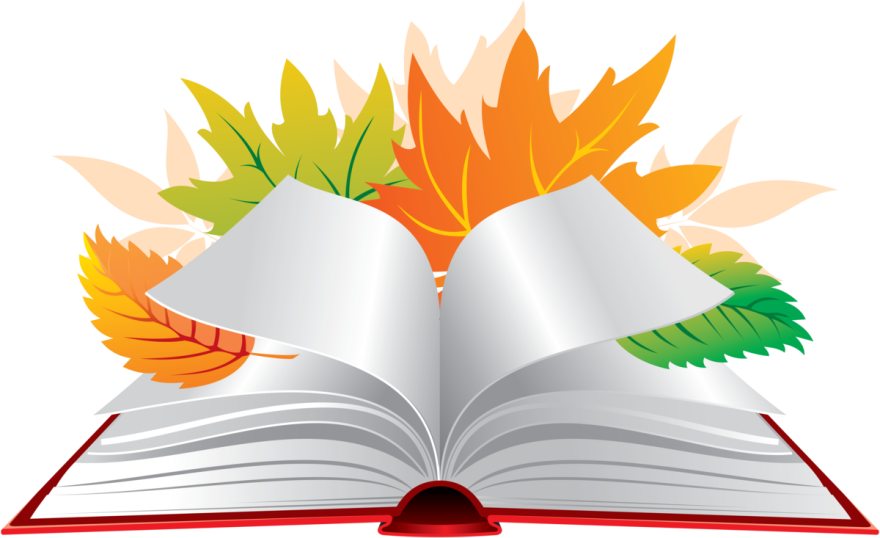 Обязанности учащихся:Учащиеся приходят в школу в школьной форме, по установленному требованию:1) повседневная одежда,2) парадная одежда.- Повседневная одежда для учащихся школы состоит из офисно-делового стиля:1) пиджака и брюк у мальчиков и юношей темного цвета (синего, черного) рубашка однотонная, голубая;2) у девочек и девушек в качестве повседневной одежды использовать пиджак, юбку, брюки (в зимний период) темного цвета (синего). Блузка или рубашка голубая однотонная;3) на голове коротко стриженные волосы у мальчиков, у девочек волосы собранные в косичку, пучок.- Парадная одежда используется учащимися в дни проведения праздников и торжественных линеек:1) для мальчиков и юношей парадная школьная одежда состоит из повседневной школьной одежды, дополненной белой рубашкой,2) у девочек и девушек парадная школьная одежда состоит из повседневной школьной одежды, дополненной белой блузкой или рубашкой.Спортивная одежда используется учащимися на занятиях физической культуры и спортом.Обучающимся запрещается ношение:- брюк и юбок с заниженной талией и (или) высокими разрезами; декольтированных платьев и блузок; одежды бельевого стиля; элементов одежды, закрывающих лицо; аксессуаров с символикой асоциальных неформальных молодежных объединений, а также пропагандирующих психоактивные вещества и противоправное поведение;- религиозной одежды, одежды с религиозными атрибутами и (или) религиозной символикой;- головных уборов в помещениях образовательных учреждений;- ювелирных украшений и бижутерии;- пляжной обуви, обуви на толстой платформе, туфель на высоком каблуке.Девушкам запрещается использовать яркую косметику.Обучающиеся в школе обязаны:- соблюдать правила внутреннего трудового распорядка, решения органов самоуправления и приказы директора школы;- уважать права, честь и достоинство других учащихся, работников школы, не допускать ущемление их интересов, помогать младшим;- быть дисциплинированными, соблюдать общественный порядок в школе и вне ее, выполнять требования к школьной форме;- сознательно относиться к учебе, своевременно являться на уроки и другие занятия, соблюдать порядок на рабочем месте, в случае пропусков уроков предоставлять официальные документы из учреждений;- беречь имущество школы, бережно относиться к результатам труда других людей, зеленым насаждениям;- экономно расходовать электроэнергию, воду и другие материалы;- выполнять требования работников школы в части, отнесенной Уставом;- выполнять требования работников школы в части, отнесенной Уставом;- участвовать в труде по самообслуживанию, т.е., выполнять обязанности дежурных по классу и школе. Дежурство по школе начинается за 20 минут до начала уроков и заканчивается не позднее 20 минут после окончания уроков.Учащимся школы запрещается:- приносить, передавать или использовать оружие, боеприпасы, электрошокеры, газовые баллончики, пиротехнические средства, спиртные напитки, табачные изделия, токсические и наркотические вещества;- курить в здании школы и на ее территории;- использовать любые средства и вещества, могущие привести к взрывам и пожарам;- нарушать общественный порядок в школе, Устав школы;- пользоваться мобильными средствами связи в здании школы во время учебного процесса;- производить любые иные действия, влекущие за собой опасные последствия для окружающих и самого обучающегося, употреблять в разговоре нецензурную брань;- применять физическую силу для выяснения отношений, вымогательство, запугивание.За нарушение настоящих Правил к учащимся могут быть применены различные меры дисциплинарного взыскания:- уведомление родителей о поведении их ребенка;- вызов родителей в школу для принятия решения о пресечении вредного для окружающих поведения;- возмещение материального ущерба за счет средств родителей;- вызов учащегося и его родителей на педсовет, административное совещание, СПП. В случае нарушения законов Республики Казахстан учащиеся и их родители могут быть привлечены к административной и уголовной ответственности.ПРАВА И ОБЯЗАННОСТИ РОДИТЕЛЕЙ(законных представителей):Родители (законные представители) обязаны:- нести ответственность за воспитание своих детей, получение ими общего образования и создавать необходимые условия для получения ими среднего (полного) общего образования, регулярно контролировать посещение занятий обучающимися;- своевременно предоставлять школе необходимую информацию об обучающегося, извещать о причинах отсутствия ребенка на занятиях;- обеспечивать ликвидацию обучающегося академической задолженности;- нести ответственность за обеспечение ребенка необходимыми средствами для успешного обучения и воспитания, в том числе спортивной формой, сменной обувью, формой для трудового обучения;- посещать классные и общешкольные родительские собрания по мере созыва, приходить в школу по приглашению педагогов, администрации;- возмещать ущерб, причиненный обучающимся имуществу школы в порядке, предусмотренном действующим законодательством;- уважать труд и права работников школы поддержать их авторитет;- выполнять нормы действующего законодательства, требования Устава и настоящих Правил.Родители (законные представители) имеют право:- защищать законные права и интересы детей;- участвовать в управлении школой в соответствии с действующим законодательством РК и Уставом школы;- знакомиться с Уставом школы и другими правоустанавливающими и нормативными документами, регламентирующими организацию образовательного процесса, в том числе с настоящими Правилами;- знакомиться с ходом и содержанием образовательного процесса, с отметками обучающихся;- выбирать формы обучения (экстернат, семейное образование, индивидуальное обучение) либо сочетание этих форм по согласованию с педагогическим советом в соответствии с Уставом;- выбирать виды предоставляемых школой дополнительных образовательных услуг;- присутствовать (с согласия администрации и преподавателей) на уроках и других видах учебной и внеучебной деятельности;- в качестве благотворительности (пожертвований) оказывать материальную помощь для развития класса, школы на добровольной основе в рамках действующего законодательства;- требовать выполнения Устава школы и условий настоящих Правил.Выписки из Закона «Об образовании»Защита чести и достоинства педагога1. Педагог имеет право на уважение чести и достоинства.2. Педагогу гарантируются защита чести и достоинства.3. Действия, унижающие честь и достоинство педагога, влекут за собой ответственность, установленную законами Республики Казахстан.Академические свободы и права педагога в профессиональной деятельности1. Педагог в своей профессиональной деятельности имеет следующие академические свободы:1) на выражение своего мнения;2) на выбор и использование педагогически обоснованных форм, средств, методов обучения и воспитания;3) на выбор способов и форм организации профессиональной деятельности;4) на выбор форм и методов работы с обучающимися и воспитанниками;5) на выбор и использование методов для объективной оценки учебных достижений обучающихся;6) от вмешательства в профессиональную деятельность.2. Педагог имеет право на:- осуществление научной, исследовательской, творческой, экспериментальной деятельности, внедрение новых методик и технологий в педагогическую практику;- выбор учебников, учебных пособий, материалов и иных средств обучения и воспитания в соответствии с учебной программой;- на справедливое и объективное расследование нарушения норм педагогической этики педагога;- консультировать родителей или иных законных представителей по вопросам обучения и воспитания обучающихся и воспитанников, разъяснять им принципы солидарной ответственности за обучение и воспитание;- Вмешательство в профессиональную деятельность педагога со стороны должностных лиц, а также граждан не допускается, за исключением случаев, предусмотренных законами Республики Казахстан.- Родителям или иным законным представителям воспитанника и обучающегося запрещается необоснованное вмешательство в вопросы, которые по своему характеру входят в круг профессиональных обязанностей педагога.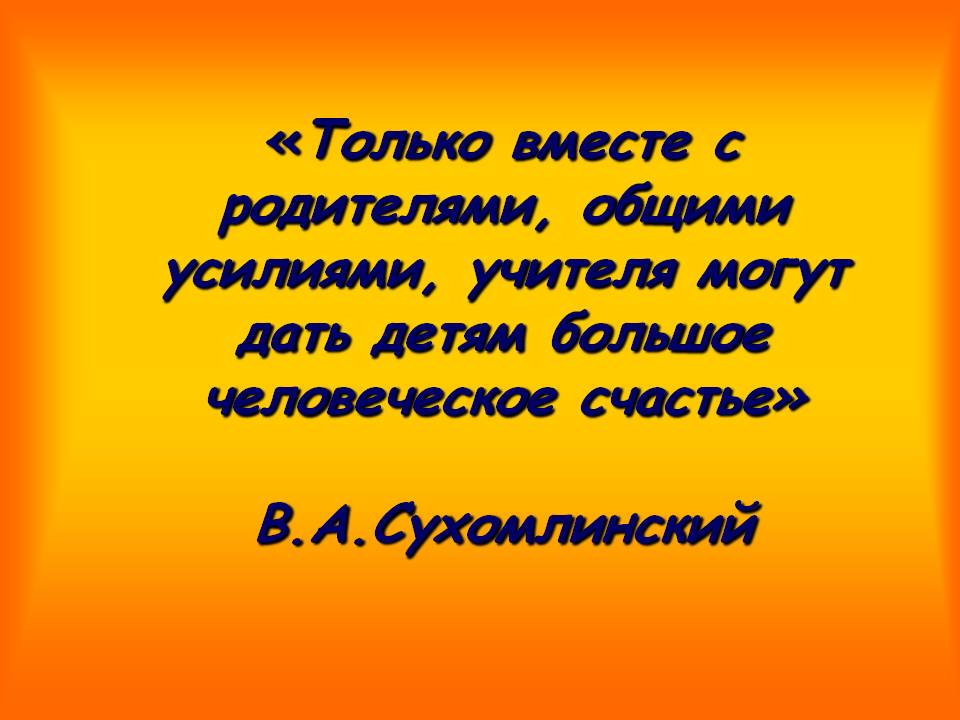 